Resurrection Catholic School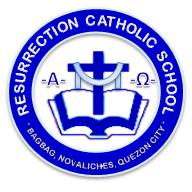 S.Y. 2017 - 2018BUDGET OF WORK IN SCIENCE 6QUARTER:	3rd  Quarter					UNIT TOPIC: Force and MotionNo. of days: 	35 days			Prepared by:								Approved by:		Maria Anita B. Agulto							Miss Meddy L. Sanchez	Science Teacher							 School Principal, RCSTIME FRAMELEARNING TARGETSPAGES3 daysIdentify the different kinds of forcesDescribe how forces affect the size, shape, and motion of an object300 – 308 3 daysDescribe gravitational forceObserve the effects of gravitational force on objectsInfer how gravity affects movements of objects and people309 – 316 3 daysDescribe frictional forceObserve the effects of frictional force on objectsInfer how friction affects movements of objects and people317 – 326 1 dayQuiz # 13 daysIdentify and describe the different types and forms of energyInfer the energy of an object can take many formsCite examples that show objects having kinetic energy or potential energy due to position331 – 340 1 dayIdentify the uses of different forms of energyDescribe the uses of different forms of energy341 – 350 4 daysDescribe how energy is transformed from one form to anotherDemonstrate how sound, heat, light, and electricity can be transformedManipulate objects to describe energy transformation351 – 358 1 dayQuiz # 23 daysDescribe the different types of simple machinesManipulate simple machines to describe its characteristics and uses359 – 375 3 daysDemonstrate practical and safe use of simple machines359 – 375 1 dayQuiz # 33 daysPerformance Task2 daysReview for 3rd Quarter Examination3 days3rd Quarter Examination